ŠPORT, SREDA, 31.3.2020UČNA TEMA: Naravne oblike gibanja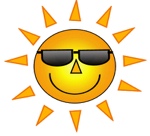 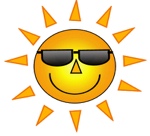 Pozdravljen-a! Najprej se preobleči v športno opremo in dobro ogrej svoje telo. Na 10 majhnih listkov nariši kovance. Listke nastavi v prostore, ki so zapisani spodaj na sliki. Potem začni z lovom. Najprej enkrat za vajo, potem zares. Ko narediš vaje v enem prostoru, vzameš listek in greš naprej. Ko končaš in imaš vseh 10 listkov, jih pokaži stašem. In za nagrado dobiš toliko objemčkov ali poljubčkov, kot imaš listkov 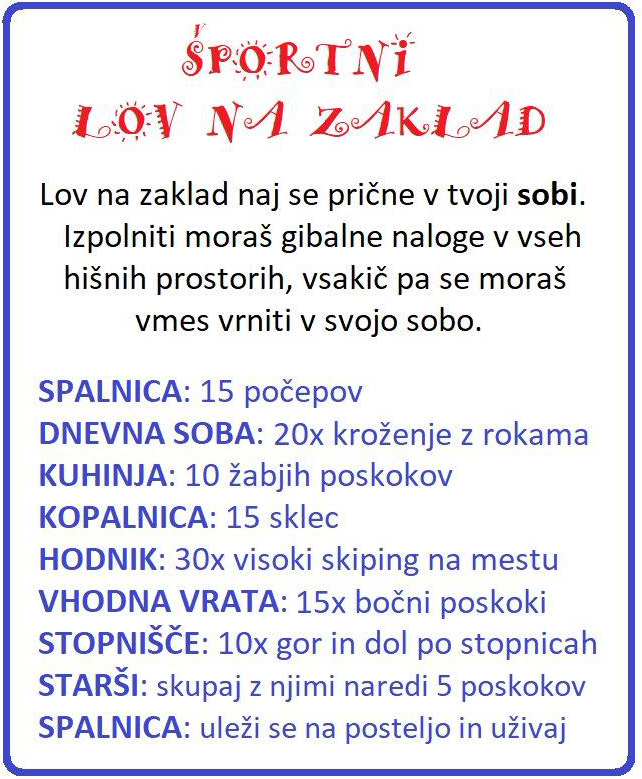 